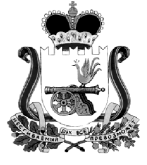 СОВЕТ ДЕПУТАТОВ ВЛАДИМИРОВСКОГО СЕЛЬСКОГО ПОСЕЛЕНИЯХИСЛАВИЧСКОГО РАЙОНА СМОЛЕНСКОЙ ОБЛАСТИРЕШЕНИЕот 04 марта_2013 г.       N 5О порядке утверждения перечней информации о деятельности органов местного самоуправления __Владимировского сельского поселения Хиславичского района Смоленской области, размещаемой в сети  интернет В соответствии с Федеральным законом от 09.02.2009 N 8-ФЗ "Об обеспечении доступа к информации о деятельности государственных органов и органов местного самоуправления", Совет депутатов __Владимировского сельского поселения Хиславичского района Смоленской области решил:1. Утвердить прилагаемый Порядок утверждения перечней информации о деятельности органов местного самоуправления Владимировского сельского поселения Хиславичского района Смоленской области, размещаемой в сети Интернет.2. Главе муниципального образования Владимировского сельского поселения Хиславичского района Смоленской области, главе Администрации Владимировского сельского поселения Хиславичского района Смоленской области,  разработать и утвердить перечни информации о своей деятельности, размещаемой в сети Интернет.3. Обнародовать  настоящее решение .Глава муниципального образования  Владимировскогосельского поселения Хиславичского района Смоленской области                                                                                                           В.К. ПусенковУтвержденорешениемСовета  депутатовВладимировского сельского поселения Хиславичского района Смоленской области от _____ г. N ____О ПОРЯДКЕУТВЕРЖДЕНИЯ ПЕРЕЧНЕЙ ИНФОРМАЦИИ О ДЕЯТЕЛЬНОСТИОРГАНОВ МЕСТНОГО САМОУПРАВЛЕНИЯ Владимировского поселения Хиславичского района Смоленской области, РАЗМЕЩАЕМОЙ В СЕТИ ИНТЕРНЕТ1. Настоящий Порядок утверждения перечней информации о деятельности органов местного самоуправления Владимировского сельского поселения Хиславичского района Смоленской области, размещаемой в сети Интернет (далее по тексту - Порядок) на основании Федерального закона от 09.02.2009 N 8-ФЗ "Об обеспечении доступа к информации о деятельности государственных органов и органов местного самоуправления" (далее по тексту - Федеральный закон), устанавливает порядок утверждения перечней информации о деятельности органов местного самоуправления Владимировского сельского поселения Хиславичского района Смоленской области, размещаемой в сети Интернет.2. Перечни информации о деятельности органов местного самоуправления Владимировского сельского поселения Хиславичского района Смоленской области (далее по тексту - перечни информации) определяют состав информации о деятельности органов местного самоуправления Владимировского сельского поселения Хиславичского района Смоленской области ", размещаемой указанными органами в сети Интернет в соответствии со ст. 12 Федерального закона.2.1. Перечни информации в обязательном порядке определяют периодичность размещения информации о деятельности органов местного самоуправления Владимировского сельского поселения Хиславичского района Смоленской области в сети Интернет, сроки ее обновления, обеспечивающие своевременность реализации и защиту пользователями информации своих прав и законных интересов, а также иные требования к размещению указанной информации.2.2. Перечень информации о деятельности Совета депутатов Владимировского сельского поселения Хиславичского района Смоленской области утверждается решением Совета депутатов Владимировского сельского поселения Хиславичского района Смоленской области.Перечень информации о деятельности Администрации Владимировского сельского поселения Хиславичского района Смоленской области утверждается Постановлением Администрации  Владимировского сельского поселения Хиславичского района Смоленской области.3. Органы местного самоуправления Владимировского сельского поселения Хиславичского района Смоленской области  при необходимости вносят изменения в перечни информации о своей деятельности. В случае принятия нормативных правовых актов, влекущих необходимость изменения перечней информации, соответствующие изменения вносятся в тридцатидневный срок со дня вступления в силу соответствующих нормативных правовых актов.